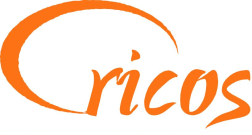 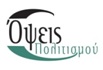 ΧΡΗΣΤΟΣ ΘΗΒΑΙΟΣ          «Βόλτα στα Εξάρχεια»               στις 7 Μαρτίου                      στο Αμφιθέατρο του Γενικού Ενιαίου Λυκείου ΣάμουΚακόφημα, δημιουργικά, συκοφαντημένα, ιδιαίτερα, καλλιτεχνικά, παραμελημένα. Κάποιοι από τους χαρακτηρισμούς που έχουν συνοδεύσει τα Εξάρχεια. Του χθες και του σήμερα. Την πιο εναλλακτική γειτονιά της Αθήνας. Τη γειτονιά που συνδέθηκε με μερικές από τις πιο σημαντικές μορφές του νεότερου πολιτισμού μας: Νικόλα Άσιμο, Παύλο Σιδηρόπουλο, Αρλέτα, Κατερίνα Γώγου.«Ρε μπαγάσα, εμένα οι φίλοι μου είναι μαύρα πουλιά,οι φίλες μου είναι σύρματα τεντωμένα. Είμαστε έμποροι ονείρων... Γι’ αυτό άντε και καλή τύχη μάγκες».Το αποτύπωμα τους στο παρόν αναζητά ο Χρήστος Θηβαίος, σε μια «Βόλτα στα Εξάρχεια», τη γειτονιά που αγαπά και κατοικεί από μικρός. Βόλτα στους μύθους και στα τραγούδια που φέρνουν το άρωμα των Εξαρχείων.Στο δεύτερο μέρος των παραστάσεων, ο Χρήστος Θηβαίος, τραγουδά όσα έχει και έχουμε αγαπήσει όλα αυτά τα χρόνια:  Άμλετ της Σελήνης, Ας Χαθείς, Αγάπη, Δεν Είμαι Άλλος, Ημερολόγιο, Παλιός Στρατιώτης, Μικρή Πατρίδα, Βροχή μου, Γυναίκα, Ποια Θάλασσα, Ημερολόγιο και τόσα άλλα που αποτελούν μια σπουδαία μουσική προίκα. Μαζί του ο Μάξιμος Δράκος στο πιάνο και ο Καλλίστρατος Δρακόπουλος στα τύμπανα.Μηχανικός Ήχου: Γιώργος ΚορρέςΟργάνωση παραγωγής: Cricoshttps://www.facebook.com/thivaios/https://www.instagram.com/christos.thivaios/ΠληροφορίεςΠαράσταση: Πέμπτη 7 Μαρτίου, Ώρα 21.00Τιμές εισιτηρίων: 15 ευρώ  γενική είσοδος & 13 ευρώ φοιτητικό ανέργωνΠροπώληση εισιτηρίων: Βιβλιοπωλείο ΚύκλοςΠληροφορίες-Κρατήσεις: 2310257218, 6986713300